Top table                                                                                                             Table 11.                                                                                                          1.                                          7.2.                                                                                                          2.                                          8.3.                                                                                                          3.                                          9.4.                                                                                                          4.                                         10.5.                                                                                                          5.                                         11.6.                                                                                                          6.                                         12.	Table 2                                                                                                  Table 3  1.                                          7.                                                         1.                                         7.  2.                                          8.                                                         2.                                          8.  3.                                          9.                                                         3.                                          9.  4.                                         10.                                                        4.                                         10.  5.                                         11.                                                        5.                                         11.      6.                                         12.                                                        6.                                         12.                    Table 4                                                                                           Table 5  1.                                          7.                                                         1.                                        7.  2.                                          8.                                                         2.                                        8.     3.                                          9.                                                         3.                                        9.  4.                                         10.                                                        4.                                       10.  5.                                                                                                       5.  6.                                                                                                       6.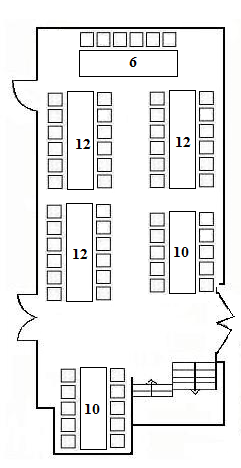 